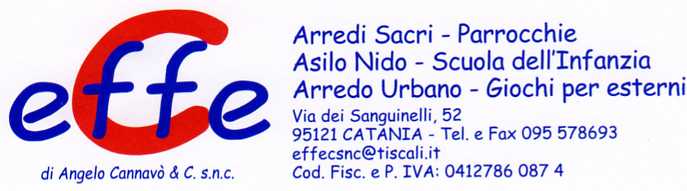 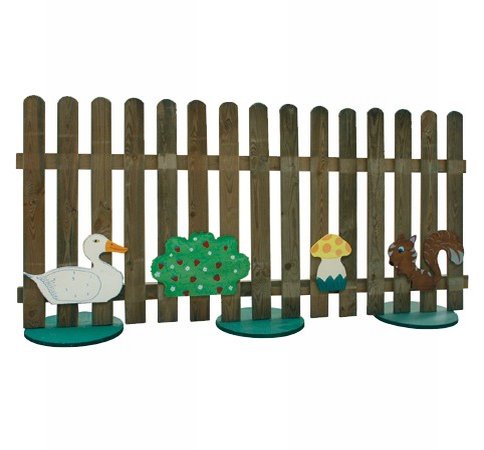 Descrizione:Staccionata fiorellina, interamente realizzata in legnomassello di pino nordico impregnato in autoclave, condoghe di sezione 9x2 cm e sostegni in HPL a forma difiore,dim. 200 x 100.La staccionata puo' essere fornita mobile o fissa,neutra o con decori modello bosco.Tutti i nostri legni sono realizzati in pino nordico conimpregnazione ecologica a pressione che permetteuna protezione ottimale e duratura del legno
all'esterno.I colori delle attrezzature rappresentati nelle immaginisono da considerarsi puramente indicativi
Categoria :StaccionateCodice: EP02006